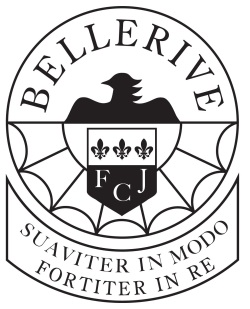 ATTENDANCE AT FULL GOVERNORS’ MEETINGS 2020-2021Name22/10/202003/12/202028/01/202110/03/202113/05/202108/07/2021Mrs K BlissAppointed 01/11/2020YESYESYESYESNOMs C BraggsAppointed 01/11/2020YESYESYESYESYESMrs M BraniganResigned 25/01/2021NONONOSr J GraingerResigned 31/12/2021YESYESMrs P GreenYESYESYESYESYESYESMrs N HowlettYESYESYESYESYESYESMs J JohnsonAppointed 01/11/2020YESYESYESYESYESMrs K JonesAppointed 25/11/2020YESYESYESYESMr M KennedyAppointed 01/10/2019YESYESYESYESYESYESMs S KilgallonAppointed 01/11/2020YESYESNOYESYESMs L MaloneAppointed 05/03/2021YESYESYESMrs C SharpeAppointed 25/11/2020YESYESYESYESMrs P ThorntonYESYESYESYESYESYESMrs K VivesResigned 16/09/2020NOSr B WallaceYESYESYESYESYESYESMrs P YoungYESYESYESYESYESYES